МИССИЯ ЛИЦЕЯ.На протяжении 20 лет существования Лицей выполняет Миссию образовательной поддержки детей из сложной жизненной ситуации.В 2014-15 году в Лицее 172 лицеиста из 44 регионов страны. В Лицее представлены все Федеральные округа РФ, несколько национальных республик и автономий.МОДЕЛЬ ИДЕАЛЬНОГО ВЫПУСКНИКА.Педагоги и воспитатели ориентируются на модель выпускника, как желаемый образец образованности и воспитанности.ЗДОРОВЬЕ И БЕЗОПАСНОСТЬ ВОСПИТАННИКА – ГЛАВНОЕ УСЛОВИЕ ЛИЦЕЯСтатистика динамики заболеваемости за пять лет демонстрирует оздоровительную функцию Лицея. Система оздоровительного эффекта опирается на: профилактический потенциал медицинского пункта, оздоровительный режим и процедуры в системе распорядка дня и занятий, диетическое питание в столовой.ОБРАЗОВАНИЕ – ПРИОРИТЕТ ДЕЯТЕЛЬНОСТИ ЛИЦЕЯ.Лицей  реализует программы:1. Основного общего образования, используя адаптивную модель в 5-9 классах, позволяющую обучить до стандарта ГИА ученика любого начального уровня2. Среднего общего образования. используя модель углубленного обучения по отдельным предметам в 10-11, позволяющая максимально эффективно сдать ЕГЭ Сравнительная таблица результативности обучения по критериямТекущая результативность в первом полугодии 2014-15 у.г.ПОБЕДИТЕЛИ   И  ПРИЗЁРЫ   РАЙОННЫХ И ОБЛАСТНОЙ ОЛИМПИАД В 2014-15  у.г.В рамках программы развития Лицея на 2012-14 годы были реализованы проекты:Расширенное обучение английского языка.  5, 6,7 класс (база)– 3 часа в  неделю, 8, 9 класс (база)- 4 часа в неделю, 9 класс (профиль) – 6 часов внеделю, 10, 11 класс (база) – 4 часа в неделю, 10-11 класс (профиль) – 5 часов в неделю 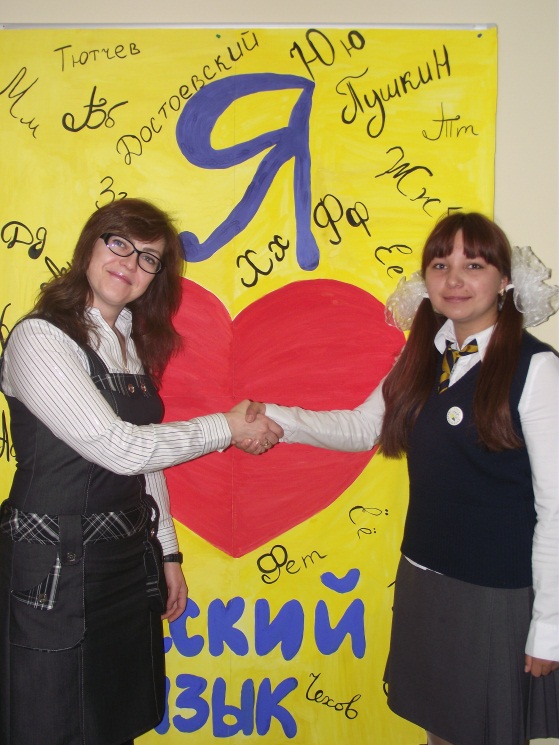 Углубленная подготовка к предметам ЕГЭ по математике, русскому языку, физике, истории и обществознанию. 11 класс  - русский язык – 7 часов в неделю, математика – 10 часов в неделю11 класс по выбору – история и обществознание – 10 часов в неделю, физика – 8 часов в неделюИндивидуально-ориентированная работа с интеллектуально одаренными детьми (подготовка к олимпиадам). Охватывает около 40 лицеистов по 14 предметамИсследовательская работа в рамках Научного Лицейского Общества. Охватывает более 100 лицеистов и 25 преподавателей ежегодно. Плюс работает 6 исследовательских постоянных групп-лабораторий направленных на изучение территории Кораллово: 2 исторических, 1 биологическая, 1 физическая, 1 психологическая. 1 культурологическая. В лабораториях занято до 50 лицеистов.Функционирует система дополнительных компенсирующих занятий для адаптивного курса математике и русскому языку в 5-9 классах. В Лицее развернута система текущего, промежуточного и итогового мониторинга результатов обучения: электронный журнал, еженедельный рейтинг среднего балла, сравнительный мониторинг результатов по классам, система тренировочного тестирования по ОГЭ и ЕГЭ. В экспериментальном режиме организован доступ Лицеистов к видеоархиву уроков для повторения.ДОПОЛНИТЕЛЬНОЕ ОБРАЗОВАНИЕ ЛИЦЕЯЗанятость лицеистов в системе дополнительного образованияПредпрофессиональная подготовка 9-10 класс. в 2014-15 продолжается работа в секциях «Домашний пароикмахер», «Швея».Музыкальная школа Лицея насчитывает 45 человек 5-10 класса.Театр детского балета – около 50 лицеистов 5-11 классСпортивные секции. Волейбол – 100% охвата, Футбол, Баскетбол – до 40 человек, Оздоровительное плавание – 90% охвата, Зимние виды спорта – 80% охвата.Проект Школы Полного Дня (ШПД) – эксперимент по всеобщему художественному образованию в 5-7 классе В 2014-15 году введен электронный журнал посещения дополнительного образования, а активность в допобразование стала критерием успешности ученика.В 2014 году	Лицей получил лицензию на все программы дополнительного образования для детей и взрослых.ВОСПИТАНИЕ – ОСНОВНОЕ НАПРАВЛЕНИЕ ПЕДАГОГИЧЕСКОЙ РАБОТЫВ Лицее организованы следующие форматы воспитательной работы:Просветительский формат: проекты литературные чтения, музыкальный лекторий, экскурсионные поездки в музеи и театры, встречи с интересными людьми, программа «Чтение» Лицейская Демократическая Республика: тренинги навыков участия в выборах, организация самоуправления в коттеджах и школе.Педагогическая деятельность воспитателей: тренинги «Я-семьянин», «Я-гражданин», « Здоровый образ жизни»Военно-патриотические мероприятия: памятные даты, братская могила, конкурсы военной поэзии.Волонтерский проект: организации благотворительных акций и воспитание активности в благотворительности.МАТЕРИАЛЬНО-ТЕХНИЧЕСКОЕ ОБЕСПЕЧЕНИЕ ЛИЦЕЯ.В 2013-14 лицей продолжал плановую замену устаревшего оборудования и проводил текущий ремонт зданий и помещений.КАДРОВОЕ ОБЕСПЕЧЕНИЯ ЛИЦЕЯ.Проблемы:Старение кадровИсключение из процесса аттестации в период 2008-13 гг.ОРГАНИЗАЦИОННО ПРАВОВОЕ ОБЕСПЕЧЕНИЕ ЛИЦЕЯ.В течении 2014 года Лицей проводил мероприятия по  реорганизации, связанной с изменением типа учреждения, названия и месторасположения юридического лица, правовой подчиненности образовательного учреждения.Регистрация юридического лица МинЮст, ФНС (февраль-март 2014)Экспертиза Пожарного надзора МЧС (март 2014)Экспертиза Роспотребнадзора (апрель 2014)Лицензионная экспертиза (апрель-май 2014)19.05.2014 Получена бессрочная Лицензия на образовательную деятельность.Межведомственная проверка Управления образования Одинцово (август 2014)Аккредитационная экспертиза сентябрь-ноябрь 2014 года.15.12.2014 г. Получена государственная аккредитация учреждения на 12 лет (до 2026 года)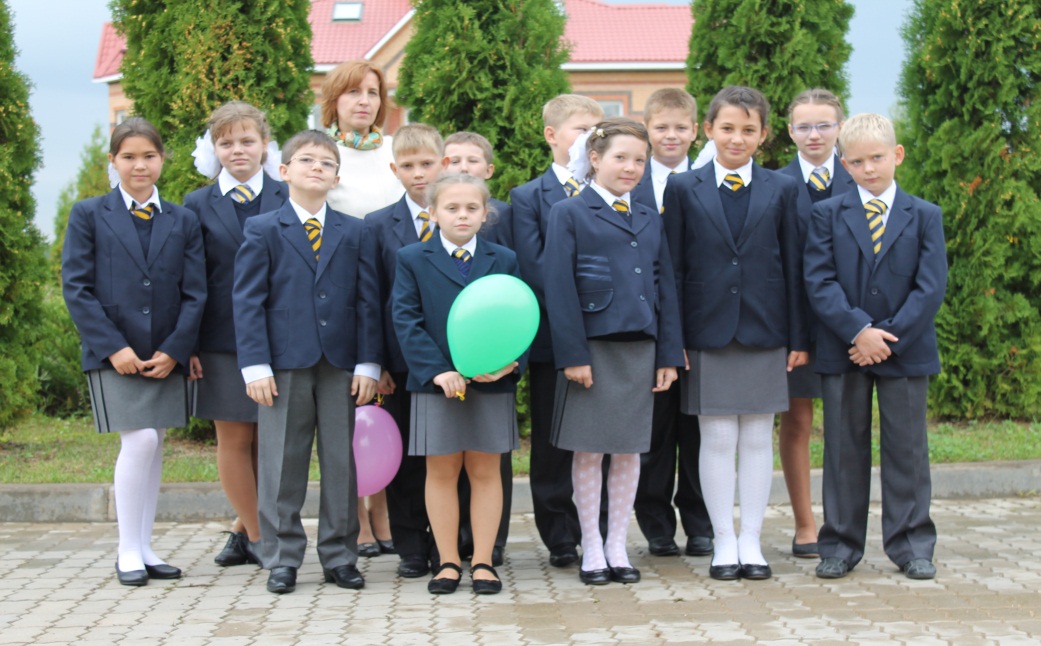 Новички 5 го класса 2014 года:Опекаемые дети – 5 человекНеполная семья – 5 человекМногодетная семья-2 человекаТезисы развития на 2015-18 гг.1.Сохранять социальную направленность Лицея. 2.Совершенствовать условия для поддержки детей самой различной одаренности: интеллектуальной, творческой, спортивной, коммуникативной.3. Улучшать систему приема детей в Лицей на основе принципов доступности, открытости, прозрачности, дифференциации.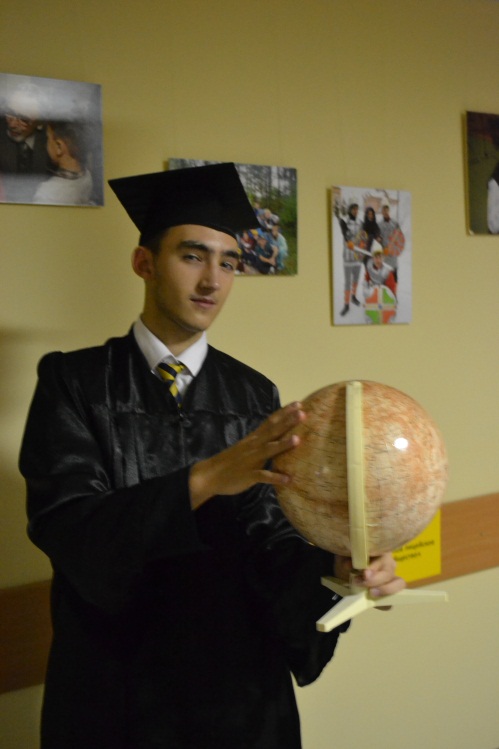 В области воспитания приоритетными качествами становятсяЧувство ответственности за свои решения, выбор, действия.Навык самоорганизации жизни (от бытовых аспектов, до строительства карьеры).Навык активности в пространстве гражданского общества.Приоритет гуманистических общечеловеческих ценностей над клановыми, узконациональными, псевдопатриотическими.Толерантность и эмпатия к людям с иными национальностью, верой, ценностями, точкой зрения, Трудолюбие, созидательное и позитивное отношение к жизниВ области образования  выпускник должен обладатьКонкурентоспособность при поступлении в качественные вузы страны.Знание и навыки основ востребованной профессии для обеспечения заработка в студенчестве.Высокий уровень приобщения к классической культуре. Наличие основ художественного образования (музыка, хореография)Навыки взаимодействия в современном информационном пространстве. Качественное знание разговорного английского языка. В области физического развития и здоровья выпускник должен обладатьПривычкой к здоровому образу жизниНавыками здоровьесбережения и профилактики заболеванийПодтянутостью и спортивностьюВ области воспитания приоритетными качествами становятсяЧувство ответственности за свои решения, выбор, действия.Навык самоорганизации жизни (от бытовых аспектов, до строительства карьеры).Навык активности в пространстве гражданского общества.Приоритет гуманистических общечеловеческих ценностей над клановыми, узконациональными, псевдопатриотическими.Толерантность и эмпатия к людям с иными национальностью, верой, ценностями, точкой зрения, Трудолюбие, созидательное и позитивное отношение к жизниВ области образования  выпускник должен обладатьКонкурентоспособность при поступлении в качественные вузы страны.Знание и навыки основ востребованной профессии для обеспечения заработка в студенчестве.Высокий уровень приобщения к классической культуре. Наличие основ художественного образования (музыка, хореография)Навыки взаимодействия в современном информационном пространстве. Качественное знание разговорного английского языка. В области физического развития и здоровья выпускник должен обладатьПривычкой к здоровому образу жизниНавыками здоровьесбережения и профилактики заболеванийПодтянутостью и спортивностьюТезисы  развития на 2015-18 гг.Дополнить модель личности принципами:Тезисы  развития на 2015-18 гг.Дополнить модель личности принципами: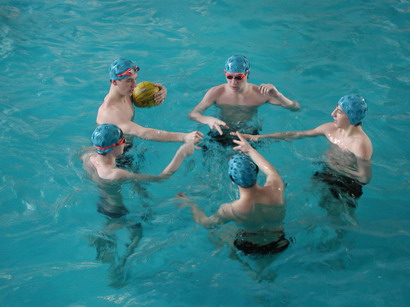 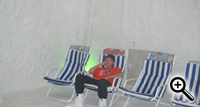 Физкультурная составляющая профилактика:Еженедельный час оздоровительного плавания, ежедневная зарядка на улице, 3-4 занятия физкультурой еженедельноПрофилактика медицинского пункта:Гала-камера, , кислородный коктейль, круглосуточный прием педиатора, процедуры фииотерапии ежедневно с 8.00 до 20.00Тезисы развития на 2015-18 гг.1. Сохранить достигнутое2. Сохранять приоритет профилактики заболеваний3. Ввести современный документооборот в медицинском пункте4. Внедрять самые современные методы и приемы  профилактики заболеваний, укрепления и закаливания организма, поддержания гигиены.5. Укреплять МТБ ЛицеяТезисы развития на 2015-18 гг.1. Сохранить достигнутое2. Сохранять приоритет профилактики заболеваний3. Ввести современный документооборот в медицинском пункте4. Внедрять самые современные методы и приемы  профилактики заболеваний, укрепления и закаливания организма, поддержания гигиены.5. Укреплять МТБ ЛицеяКритерииКритерии2011-12 2012-13 2012-13 2013-14 Средний балл выше 4Средний балл выше 471% 73% 73% 74% ОлимпиадыПобедители и призеры районного и областного туровОлимпиадыПобедители и призеры районного и областного туров20 (3) 16 (2) 16 (2) 17 (4) ЕГЭЕГЭРусский – 73Математика - 50 Русский -74Математика - 68Русский -74Математика - 68Русский -75 Математика – 55 ГИА – ОГЭ ГИА – ОГЭ Русский -38Математика - 21 Русский - 37 Математика - 24Русский - 37 Математика - 24Русский  - 39Математика- 22 Обществознание - 29Медалисты Медалисты 3 (1 золото) 5 (3 золото) 5 (3 золото) 3 (золото) 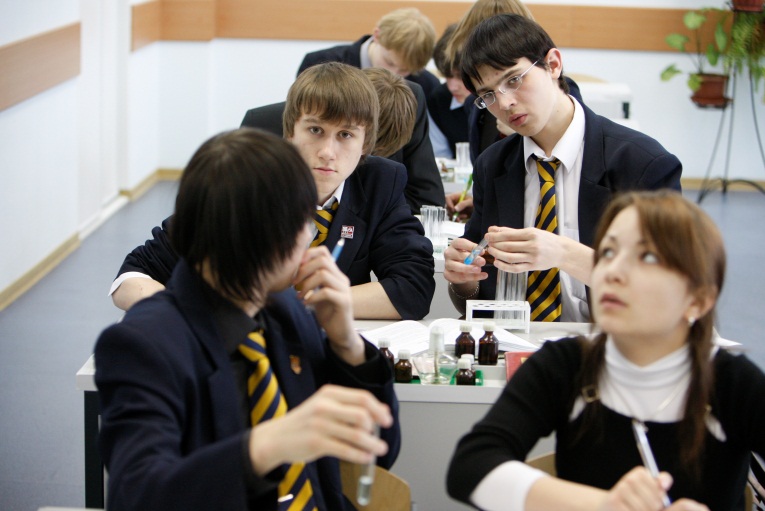 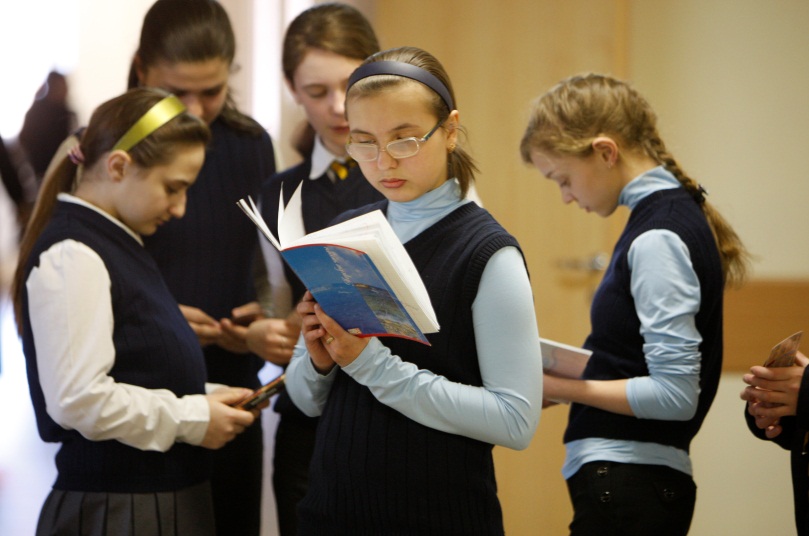 I полугодие 2014-15 у.г.I полугодие 2014-15 у.г.I полугодие 2014-15 у.г.I полугодие 2014-15 у.г.I полугодие 2014-15 у.г.I полугодие 2014-15 у.г.I полугодие 2014-15 у.г.I полугодие 2014-15 у.г.Класс56789а9бЛицей – основная школаКол-во учеников142225212118121Успешных (средний балл 4 и выше) уч-ся14141714131284 (70% - успешности)I полугодие 2014-15 у.г.I полугодие 2014-15 у.г.I полугодие 2014-15 у.г.I полугодие 2014-15 у.г.I полугодие 2014-15 у.г.I полугодие 2014-15 у.г.I полугодие 2014-15 у.г.I полугодие 2014-15 у.г.Класс1011а11бЛицей – средняя школаКол-во учеников21151551Успешных (средний балл 4 и выше)уч-ся21141348 (94% - успешности)1Русский язык8Мотков Дмитрийпризёр2Русский язык10Сазонова Полина призёр3Обществознание7Шибаева Иннапризёр4Обществознание7Галузин Всеволодпризёр5Обществознание8Ермолина Анастасияпризёр6Обществознание9бУшаков Алексейпризёр7Обществознание10Рачицкий Павелпобедитель8Обществознание11бМилосердова Иринапризёр9Биология7Александров Александрпризёр10Биология7Галузин Всеволодпризёр11Биология8Мальцев Данилапризёр12Биология9бРешетняк Дарьяпризёр13Биология10Рачицкий Павелпризёр14Биология11аЯковлева Викторияпризёр15ОБЖ8Бадада Ильяпризёр16ОБЖ9бРябова Дарьяпризёр17География8Ермолина Анастасияпризёр18Литература7Шибаева Иннапризёр19Литература9бРешетняк Дарьяпризёр20Литература10Белоконь Мартапризёр21Литература11аМаксименко Аннапризёр22Математика11аАбасов Ислампризёр23Информатика11аАбасов Ислампризёр24Физика8Мотков Дмитрийпобедитель25Право10Рачицкий Павелпризёр26 Английский язык8Кракхофер Никитапризёр27Английский язык10Постников Даниилпризёр28Обществознание10Рачицкий ПавелПризер областной олимпиадыТезисы развития на 2015-18 гг.1.Сохранить достигнутое2. Выстроить систему углубленного изучения английского языка 5-11 класс.Увеличение количества часов на изучение английского .Освоение двухуровневого преподавания: база и профиль.Организация преподавания на английском языке не менее одного курса (спецкурса) в каждой из образовательной области: социальные науки, искусство, филология, математика, естествознание.Создание элементов языковой среды в Лицее и коттеджахРазвивать возможности углубленного изучения по выбору в 5-9 классах в образовательных областях: социальные науки, искусство, филология, математика, естествознание, иностранный язык.Внедрить в практику проведение активных уроков: исследования, проектная деятельность, практико-ориентированные занятия, проблемное обучение.Расширять применение творческих, письменных работ в качестве альтернативы зачетным тестированиям. ( сочинения, эссе, творческие задания)Развивать проектную работу в рамках лабораторий НЛО.Укреплять МТБ Лицея.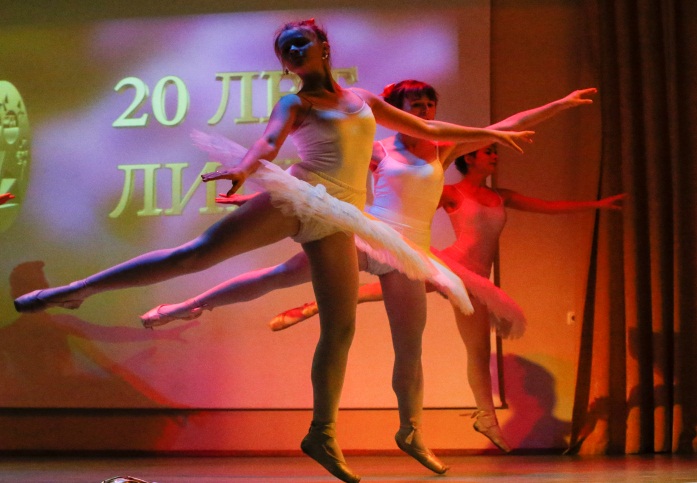 Тезисы развития на 2015-18 годСохранить достигнутое.Вести программу предметной области «Искусства» в 5-9 классах  в формате всеобщего художественного образования: хореография, музыкальная культура, ИЗО, хоровое пение, театр.Освоить преподавание предметов образовательной области «Искусство» на двух уровнях: база и профиль.Расширить систему кружков и секций за счет организации социальных сервисов и активностей педагогов и старших лицеистов.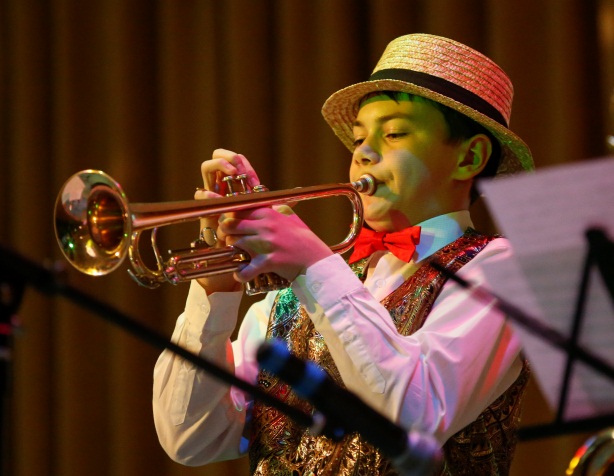 Сохранить систему  занятий физкультурой и спортом не менее 4 часов в неделю на каждого лицеиста. Поддерживать творческие проекты объединений: «Театр детского балета», Лицейский хор, Лицейский оркестр, Лицейский джаз, Лицейская сборная по волейболу и др.Ввести критерий  активности лицеиста в дополнительном образовании для объективной оценки ученического труда в целом.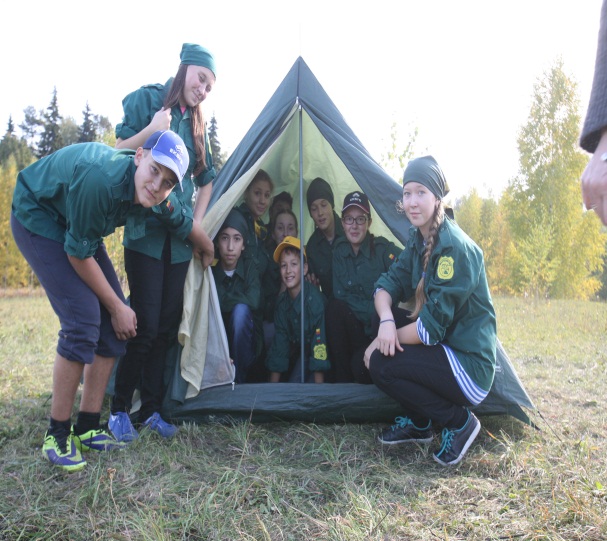 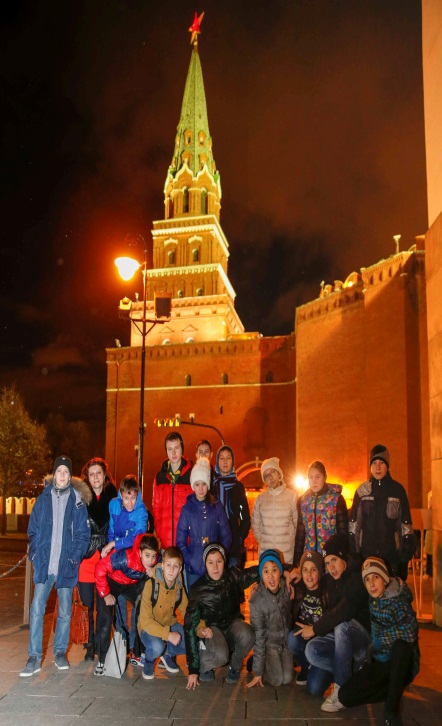 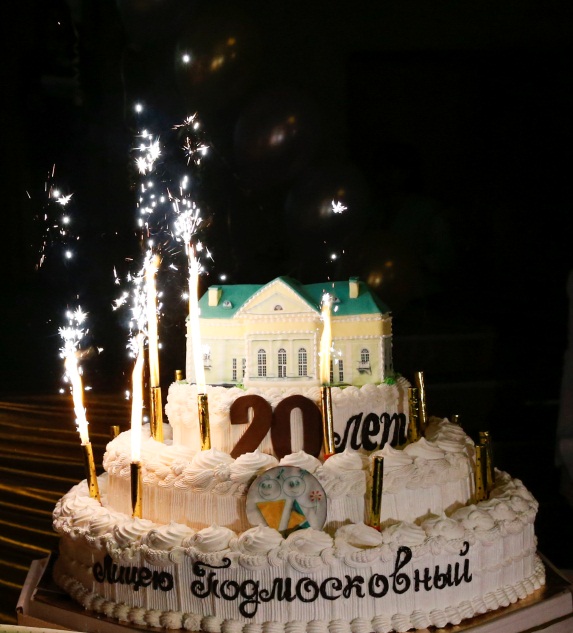 Тезисы развития на 2015-18 годыСохранить достигнутоеВывести на качественно новый уровень самостоятельность лицеистов в вопросах организации дня, выполнению домашних заданий, организации быта.Внедрять во взаимоотношения лицеистов, педагогов принципы: академическая честность, толерантность, ответственность.Воспитывать потребность в благотворительности. Познакомить с основными формами взаимопомощи.Развивать навыки рефлексии и самоанализа.Продолжить взаимодействие с Ассоциацией выпускников «Кораловец».Развивать систему социальных сервисов (волонтерская работа) и активностей (инициативы лицеистов)Повышать самостоятельность и ответственность лицеистов в рамках детского самоуправления.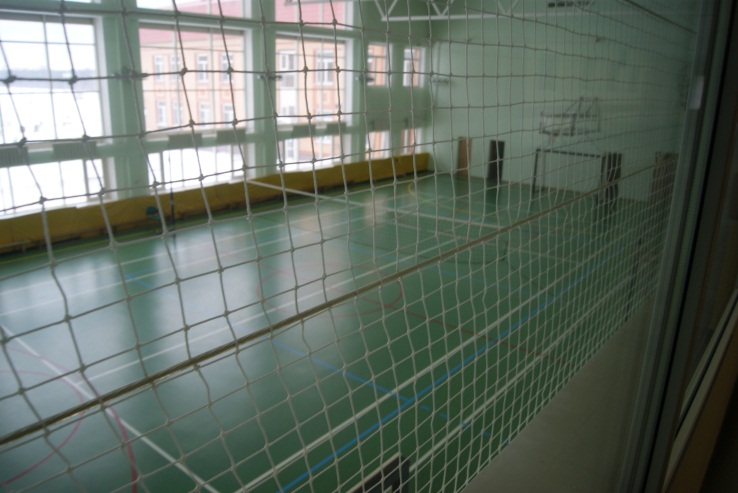 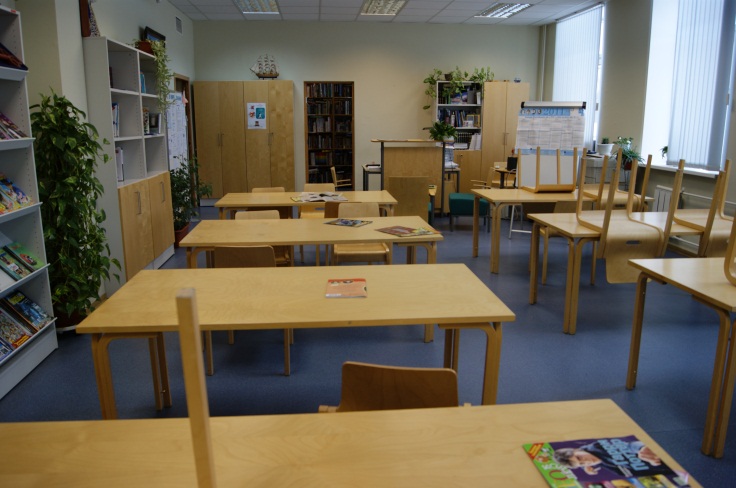 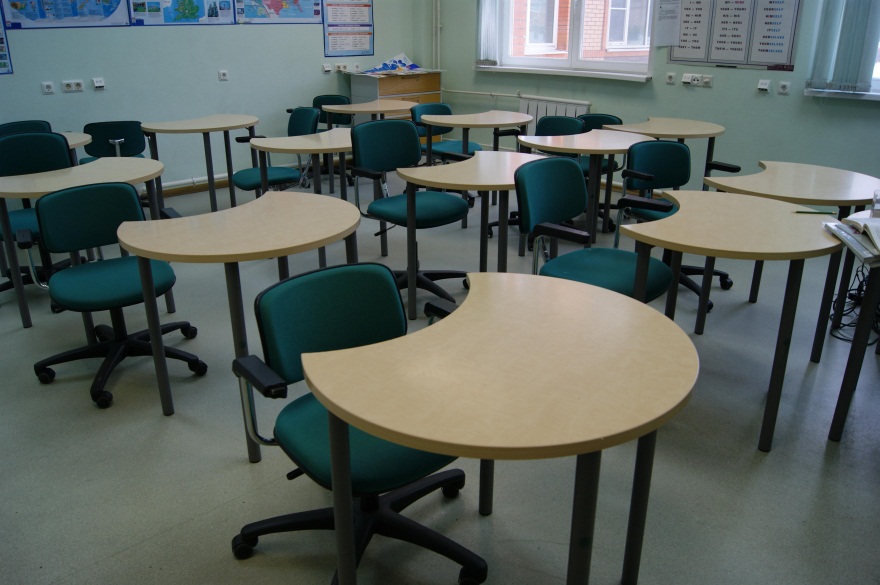 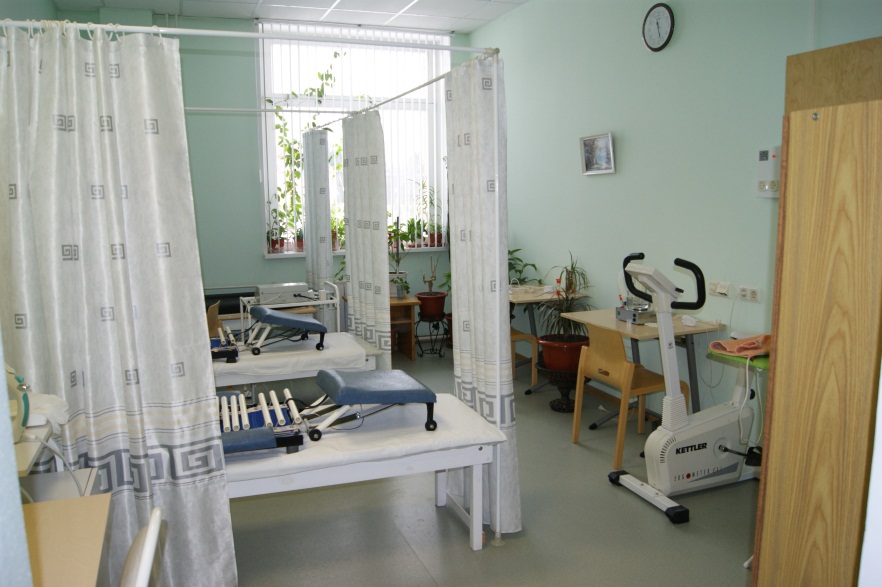 Тезисы развития на 2015-18 годВ соответствии с планами развития образовательных программ Лицея необходимо:Оборудовать 2 дополнительных кабинета для изучения английского языкаПровести замену оборудования в библиотеке.Закупить дополнительное лабораторное оборудование для кабинетов биологии, физики, химии, информатики.Обновить фонд учебников для изучения профильного английского языка и для углубленного изучения предметов по выбору.Перейти на новую платформу электронного журнала и статистикиПроводить ежегодный плановый ремонт и замену оборудованияОсновные педагогические работники Лицея – 61 человекУчителя – 27 человекПедагоги дополнительного образования – 6 человекВоспитатели – 28 человекПедагоги –женщины – 41 человекПедагоги-мужчины – 20 человек.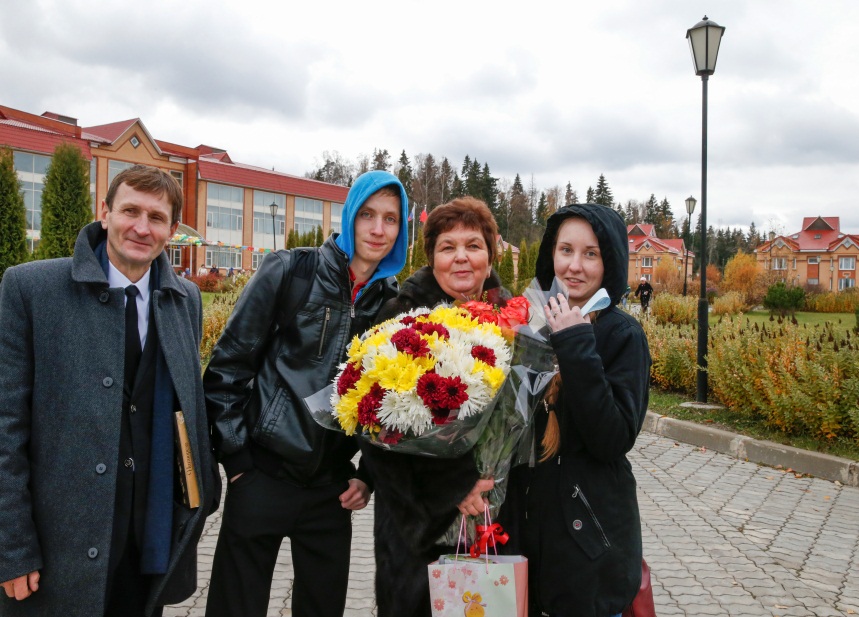 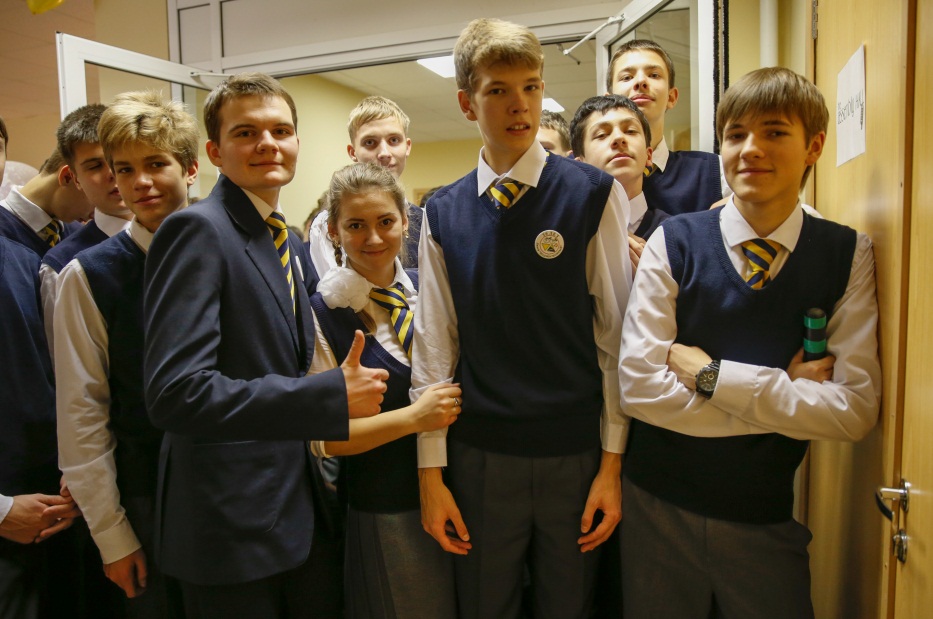 Тезисы развития на 2015-18 год1.Активный поиск перспективных педагогических кадров.2. Организация долгосрочных курсов повышения квалификации для учителей (4-5 преподавателей в год)3. Организация краткосрочных курсов повышения квалификации для воспитателей.3. Организация аттестации преподавателей по ФГОС и другим образовательным стандартам.3. Создание системы мотивации к самообразованию и повышению квалификации педагогов.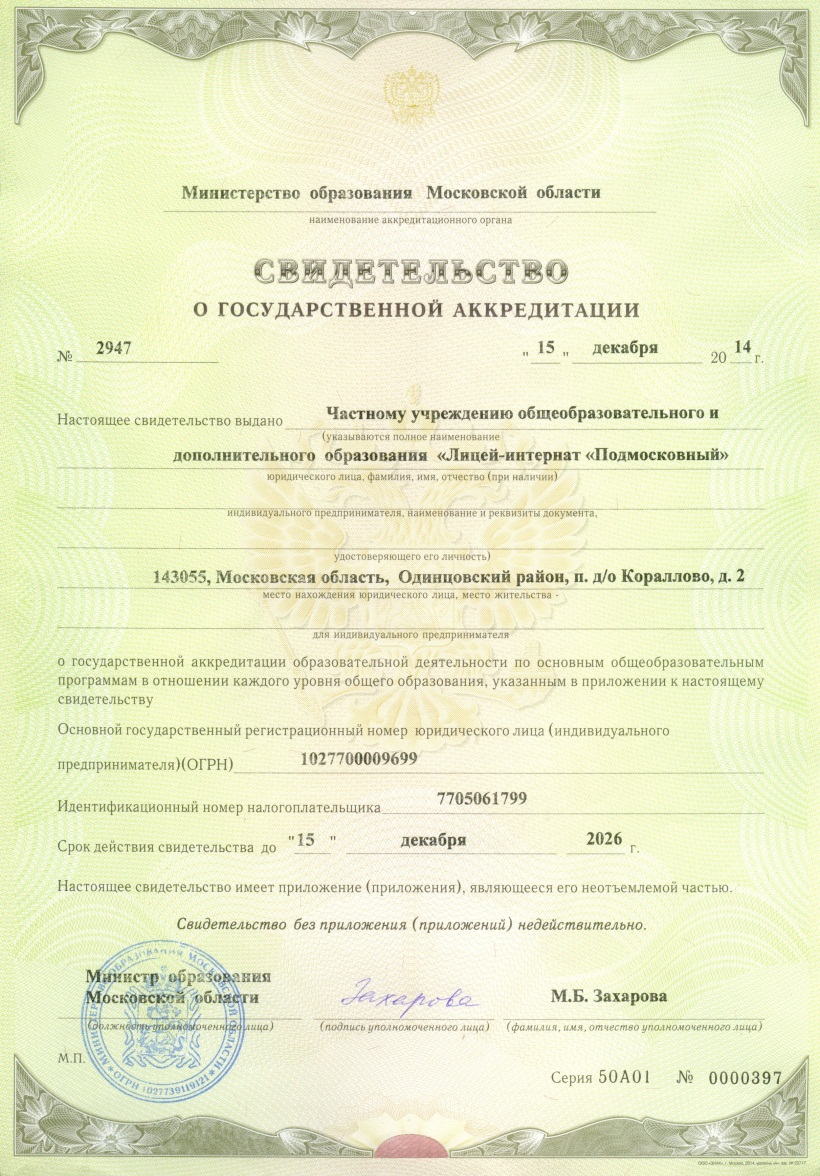 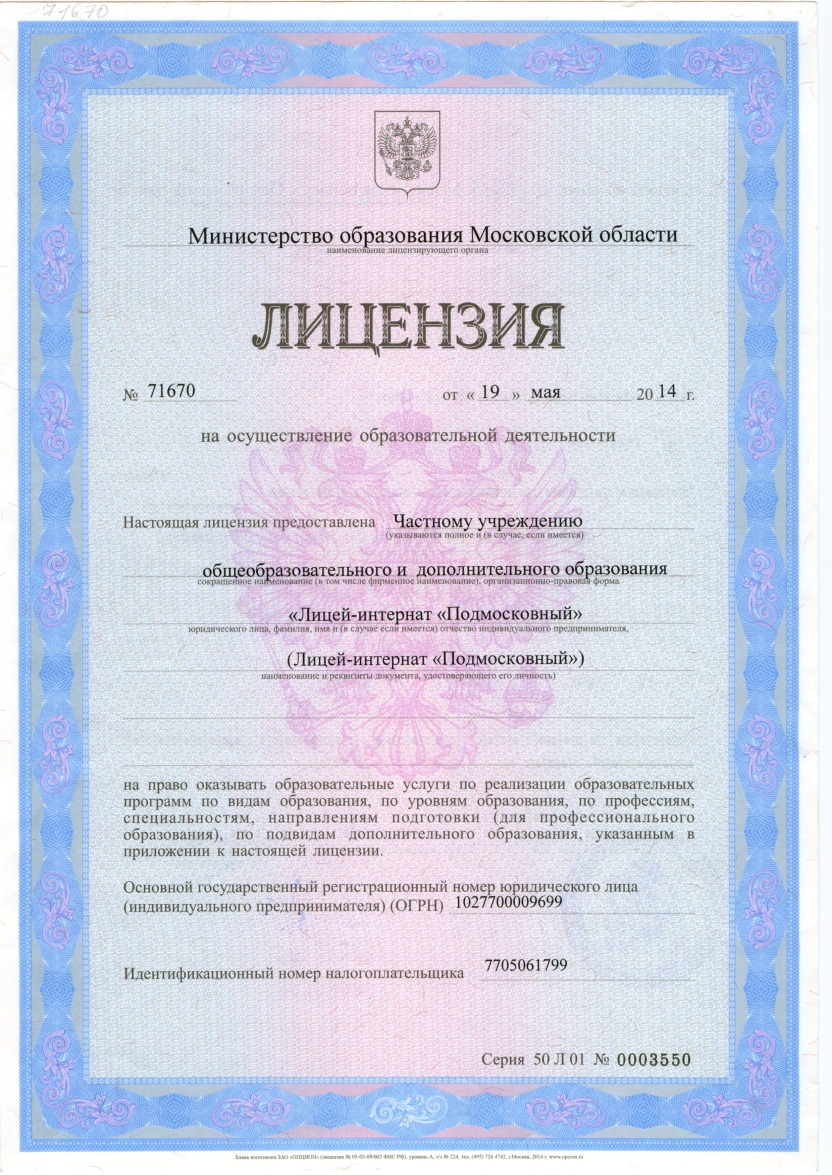 Тезисы развития на 2015-18 годЗавершить процесс переоформления лицензий и разрешительной документации на новое наименование Лицея (свидетельства собственности, медицинская лицензия, разрешительная документация на технические объекты и т.п.)Продолжить работу над оптимизацией структуры собственности Лицея.Модель идеального результата в 2018 годуМежрегиональный  Лицей-интернат социальной направленности обладающий: Эффективной системой образовательной адаптации в 5-9 класса,Широким спектром углубленных предметов в шести образовательных областях: филология, математика, социальные науки, искусство, естествознание.Системой углубленного изучения английского языка в 5-11 классахСовременными активными педагогическими технологиями: исследовательский метод, проблемное обучение,  проектная форма, практико-ориентированное образование.Разнообразными методами объективной оценки результативности лицеистов: тестирование, портфолио, экспертиза, зачетная творческая работаЭффективной  воспитательной средой актуализирующей такие качества  как самостоятельность , критический анализ, ответственный выбор, коммуникабельность и толерантность, решительность и принципиальность, мировоззренческий подход, гармоничное сочетание  национальных и общечеловеческих ценностей.Пространством для реализации детской общественной активности и самоуправленияПрозрачной, доступной и дифференцированной системой приема кандидатов в лицеисты.Соответствием государственным образовательным стандартам и одному из международных образовательных стандартов (в идеале).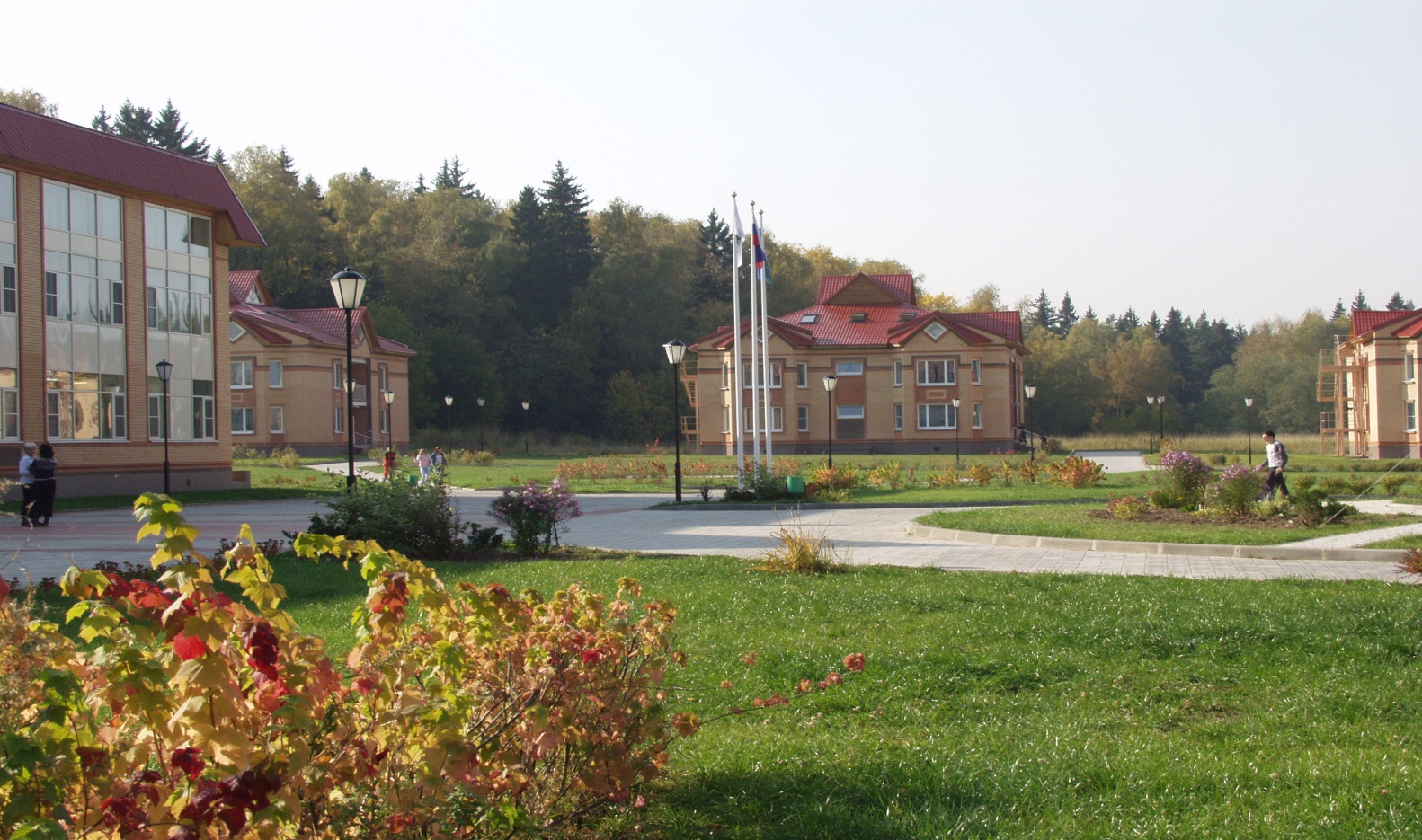 